СОВЕТ ДЕПУТАТОВ МУНИЦИПАЛЬНОГО ОБРАЗОВАНИЯНАЗИЕВСКОЕ ГОРОДСКОЕ ПОСЕЛЕНИЕКИРОВСКОГО  МУНИЦИПАЛЬНОГО РАЙОНА ЛЕНИНГРАДСКОЙ ОБЛАСТИтретьего созываР Е Ш Е Н И Еот 12  апреля 2018  года  №08О внесении изменений в решение совета депутатов муниципального образования Назиевское  городское поселение Кировского муниципального  района  Ленинградской области от 14 октября 2014 года № 07 «Об утверждении проекта контракта с главой администрации муниципального образования Назиевское городское поселение Кировского муниципального района Ленинградской области»Руководствуясь  положениями областного закона от 11 марта 2008 года №14-оз «О правовом регулировании муниципальной службы в Ленинградской области»,  в целях приведения нормативного правового акта в соответствие с действующим законодательством:1. Внести в Проект контракта с главой администрации муниципального образования Назиевское городское поселение Кировского муниципального района Ленинградской области, утвержденного  решением совета депутатов муниципального образования Назиевское городское поселение Кировского    муниципального  района Ленинградской области от 14 октября 2014 года № 07 «Об утверждении проекта контракта с главой администрации муниципального образования Назиевское городское поселение Кировского муниципального района Ленинградской области» и являющегося его приложением, следующие изменения:       1. 1. Слова «рабочий день» заменить словами «рабочий (служебный) день»;
      1.2.  Пункт 10.2  дополнить подпунктом 2.1 следующего содержания:
«2.1)  заявления Губернатора Ленинградской области - в связи с выявленными в результате проверки достоверности и полноты сведений о доходах, расходах, об имуществе и обязательствах имущественного характера фактов несоблюдения Главой администрации ограничений, запретов, неисполнения обязанностей, установленных федеральным законодательством в сферах муниципальной службы и противодействия коррупции;».2 . Настоящее решение подлежит официальному опубликованию. Глава муниципального образования                                            А.С.Вавилов    Разослано: дело, администрация, Кировская городская прокуратура, «Назиевский Вестник».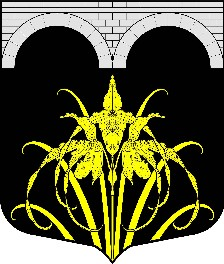 